How To Install and Configure ESP on UbuntuRevision HistoryContents1	Overview	12	Prerequisites	13	Install ESP	14	Create the ESP Database and ESP Database User	25	Create the Directories and Files Expected by ESP	36	Configure the ESP Application Settings	37	Setting up the data feed	58	Using ESP	59	Set up the Apache Web Server	710	Configure Database Backups	911	Configure ESP Daily Status Reports	1012	Configure ESP Software Tools Daily Run	1113	Setting Up Basic Disease Detection	1214	How to Clean Up and Reload ESP Data	12Appendix A PostgreSQL database backup	15OverviewThis document describes the procedure for configuring ESP 3.3 on Ubuntu Linux.  The versions of software used to prepare these instructions are:Linux: Ubuntu 16.04 Server Edition (64-bit)
PostgreSQL: 9.5
ESP: 3.3, running in a virtual environment using
	Python 2.7
	Django 1.4

The installation steps are to:Install ESPCreate an esp database and database userCreate directories and files expected by ESPConfigure the application settingsThis document may be used a guide for installing ESP on other Linux systems, but keep in mind that there are differences between Linux systems, particularly in package management and user creation and permissions.Unless otherwise specified, all commands are executed from the Linux bash shell prompt.  It is assumed the installer has sudo privileges.PrerequisitesThis installation is for an Ubuntu Linux 16.04 server with SSH for remote logins.  The bash shell should be the default.This installation expects that the git software version control system is installed.The ESP installation will require either a local SMTP service, or an email account on an accessible SMTP server.Install ESPAs the system administrator, create the esp user. Standard ESP installation will be to /srv/esp/prod or /srv/esp/test.  Use /srv/esp as the esp home directory.

sudo useradd -d /srv/esp/ -m -p PASSWORD esp
Add the user to the 'sudo' group

sudo adduser esp sudo
Switch to the esp user

sudo su esp
Clone the esp repository in /srv/esp/[prod or test]

cd ~
git clone https://bitbucket.org/Commoninf/esp.git [prod or test]

as in

git clone https://bitbucket.org/Commoninf/esp.git prod
or 
git clone https://bitbucket.org/Commoninf/esp.git test


Checkout the desired branch and give it a “local” branch name. Unless you specifically require an earlier release, use the latest tagged release branch

cd /srv/esp/[prod or test]git checkout v3.3.[x] -b version3.3.[x]

Setup ESP Dependencies by installing the packages that ESP depends on

sudo ./install-system-dependencies.sh

If errors are encountered, manually edit the file and make modifications to the versions as required.  (For non-Ubuntu Linux systems, inspect this script to determine what dependencies to install manually).
Install ESP

./install.sh
Install any disease detection plugins you require:

./setupPlugins.shCreate the ESP Database and ESP Database UserAs the system administrator, create an “esp” role in the PostgreSQL database by entering the following at the command prompt:
sudo -u postgres createuser -P -s esp

Enter your sudo password, and in response to the “Enter password for new role” and “Enter it again” prompts, enter the password for the new esp user.The options passed into the createuser command control the following:-P: assign a password to the new role (you should be prompted)
-s: role will be superuserIf the postgres database will contain databases other than those managed by ESP, you may choose for security reasons to not provide superuser.  Some distributed ESP SQL reports that use the COPY command will not work.Create an “esp” database by entering the following at the command prompt:

sudo -u postgres createdb -O esp esp


The options passed into the createdb command control the following:-O esp: database user to own the new database
Create the Directories and Files Expected by ESPAs the ESP user, create the directories and files expected by ESP by entering:

mkdir -p /srv/esp/data/{case_reports,epic,load_reports}
mkdir -p /srv/esp/data/epic/{archive,incoming,error}
mkdir –p /srv/esp/data/fake
mkdir -p /srv/esp/scripts
mkdir -p /srv/esp/logs

Use of the folder name “epic” is vestigial.  These folders are used for text data from any source.
Create the ESP Log File

sudo touch /var/log/esp.log
sudo chown esp:esp /var/log/esp.log
sudo chmod 666 /var/log/esp.logConfigure the ESP Application SettingsCreate initial versions of ESP’s application.ini and secrets.ini configuration files:cd /srv/esp/[prod or test]./bin/esp makeini
These files will be created in the /srv/esp/[prod or test]/etc/ folder.Edit the secrets.ini file:

vi ./etc/secrets.iniFor the database_password, enter the password for the “esp” database role.

For the secret_key, enter a random string of at least 32 characters.
Edit the application.ini file:

vi ./etc/application.ini

In the [General] section, edit the following settings:
	data_folder = /srv/esp/data
	icd10_support = True

In the [Database] section, edit the following settings:
	db_name = esp
	username = esp

In the [Web] section, edit the following settings:
	static_url = /media/static/

In the [ETL] section, edit the following settings:
	load_report_dir = /srv/esp/data/load_reports/

In the [Logging] section, edit the following setting:
	log_file = /var/log/esp.log
In the [HEF] section, edit the following setting:
	thread_count = 0

Other settings may be modified as necessary.
As the ESP user, from the ESP installation directory, populate the media/static folder:

./bin/esp collectstaticAs the ESP user, from the ESP installation directory, initialize the ESP database by entering:

./bin/esp syncdb

When prompted to define a superuser, respond as follows:
Would you like to create one now? (yes/no): yes
Username (Leave blank to use 'superuser'): esp
E-mail address: <your email address>
Password: <password for the esp superuser>
Password (again): <password for the esp superuser>

Ignore the “IntegrityError: insert or update on table "conf_reportabledx_code" violates foreign key constraint "conf_reportabledx_code_dx_code_id_fkey" if received.
Load the static data for the ESP application by entering:

./bin/esp loaddata ESP/static/fixtures/dx_code.json
./bin/esp loaddata ESP/static/fixtures/loinc.json./bin/esp loaddata ESP/static/fixtures/ndc.json

Run syndb again to install the objects from the loaded static data. No error should be received.

./bin/esp syncdb

Test that basic web services are working by running the web server built into Django by entering:

./bin/esp runserver

Browse to http://localhost:8000 and verify that you are able to log into the ESP application using the superuser account created earlier.
Setting up the data feedEach site will need a data feed that provides data to ESP in the standard text file format.  Please see the document ESP_Filespec.xlsx for details.  For Epic sites, Commonwealth informatics can share SQL-based extract scripts for Epic Clarity, or MUMPS scripts for Epic Cache.  These must be modified to conform to site-specific Epic configuration.There are two data feed steps:Set up the historic data extract and load.  The ESP database should have at least two years of data going back from the present in order to make good determinations of disease states for conditions that may be chronic.  
Set up the nightly data extract and load.  This is for ongoing data extraction and loadingThe ESP command “load_epic” is used to load the data file. ESP was developed around Epic systems, and this name is vestigial.These are highly site-specific activities and must be designed, developed and tested at each site.  Using Commonwealth-provided scripts will greatly reduce the time for this task, but for systems starting from the ESP filespec Excel spreadsheet, expect at least 4 weeks of person-effort.Using ESP  
ESP CommandsAll ESP commands take this form:$ $ESP_HOME/bin/esp command [--argument_one {optional parameters}] [--argument_two](Most commands have single character versions of arguments, used with a single dash)For a full listing of available commands:$ $ESP_HOME/bin/esp helpFor help with a specific command:$ $ESP_HOME/bin/esp command --helpLoad EMR dataA typical command to load data might look like this:$ $ESP_HOME/bin/esp load_epicThe use of Epic in the command name is vestigial.  This command loads text data from a set of files in the ESP defined input format.  See the document “ESP_Filespec.xlsx”.This command will take files from the configured data directory ./epic/incoming and load them to the ESP database tables.  Details are written to the esp.log file, and table specific load results are written to reports in load_reports directory.Code mappingEach individual EMR system uses a unique set of codes to designate tests. We refer to these as abstract labs.  Once EMR lab data is loaded to ESP, the native codes of relevant lab tests must be mapped to the named abstract labs used by ESP's disease detection logic.  Mapping is stored in the the table conf_labtestmap.  To perform lab mapping, run:$ $ESP_HOME/bin/esp concordanceThe concordance command populates a table emr_labtestconcordnace, which lists all unique native lab test names and code currently loaded in the ESP emr_labresults table.  These are available for efficient searches for mapping.  A tool is provided in the Administrative web interface, (setup described in next section),  In the menu bar, look under Administration --> Unmapped Lab Tests Report. This form page uses the set of search strings provided for each disease detection plugin to detect potentially unmapped lab tests.  In the Unmapped Lab Tests Report interface, the user can either map a lab, or mark it to be ignored.  Mapped and ignored labs do not appear in the Report again.Detecting casesOnce all labs are mapped using the Admin UI interface, ESP divides the task of detecting disease cases into two distinct parts. First, a uniform table of events is generated from raw medical record data by HEF, the Heuristic Events Framework. $ $ESP_HOME/bin/esp hefSecond, a table of cases is generated by searching the events table for patterns indicating disease. This function is carried out by Nodis, the NOtifiable DISeases framework. $ $ESP_HOME/bin/esp nodisAdditional options for both commands are available by passing the '--help' flag.Reporting casesThe process for electronically reporting cases is heavily dependent upon the requirements, both technical and functional, of the intended recipient. ESP provides two report generation commands: case_report and lab_report.  The case_report command generated hl7 2.3.1 version lab report message, the lab_report command generated hl7 2.5.1 version lab report messages.  Both require extensive coding for specific recipient requirements.  Unfortunately, this mapping process is not currently well documented.  We are working on developing a document set for this purpose.Set up the Apache Web ServerSet up the Apache web server following the steps specified below.  These steps should be executed from an interactive shell that is running as root.  These steps are specific to Ubuntu Linux distributions.If not already installed, install the apache package including mod wsgi and start the service.
sudo apt-get install apache2 libapache2-mod-wsgi

Make a copy of django.wsgi.sample located in the $ESP_HOME/share folder to the $ESP_HOME/etc directory and then edit it as described below:
sudo su esp

cp /srv/esp/prod/share/django.wsgi.sample /srv/esp/prod/etc/django.wsgi

vi /srv/esp/prod/etc/django.wsgiUpdate the contents of the file to match the following. Replace directory paths to match your environment where necessary.import osimport sysos.environ['DJANGO_SETTINGS_MODULE'] = 'ESP.settings'# Enable this to prepend your ESP src folder to the beginning of PYTHONPATH, in# case an older version of Django is installed system-wide.sys.path.insert(0, '/srv/esp/prod/')execfile('/srv/esp/prod/bin/activate_this.py')import django.core.handlers.wsgiapplication = django.core.handlers.wsgi.WSGIHandler()Create the Apache configuration file. The name should match the name of your server

sudo vi /etc/apache2/sites-available/yourservername.conf

For example:

sudo vi /etc/apache2/sites-available/esp-server.conf


Add the following contents and update highlighted sections as necessary to match your environment:
#~~~~~~~~~~~~~~~~~~~~~~~~~~~~~~~~~~~~~~~~~~~~~~~~~~~~~~~~~~~~~~~~~~~~~##               Sample Apache configuration file for ESP Health##~~~~~~~~~~~~~~~~~~~~~~~~~~~~~~~~~~~~~~~~~~~~~~~~~~~~~~~~~~~~~~~~~~~~~WSGIRestrictStdout OffWSGIDaemonProcess espWSGIScriptAlias / /srv/esp/prod/etc/django.wsgi# Change "yourdomain.com" and “youremail” to match your environment<VirtualHost yourdomain.com:80>        ServerName yourdomain.com        ServerAdmin youremail@yourdomain.com        Alias /static/ /srv/esp/prod/ESP/media/static/        Alias /media /srv/esp/prod/ESP/media        #        # WSGI        #        <Location "/media/">                SetHandler None                Require all granted        </Location>        <LocationMatch "\.(jpg|gif|png)$">                SetHandler None                Require all granted        </LocationMatch>        ### Block all trace requests  (all vHosts need this!!)        ### The following code should be included every VirtualHost.        ### It returns a Forbidden on any TRACE or TRACK request.        ### TRACE requests are used for debugging, they tell the server        ### to return a text version of the REQUEST.  This is not        ### needed and can be used for abuse/cross-site-scripting        ###        ### See: http://www.w3.org/Protocols/rfc2616/rfc2616-sec9.html        ### for more about TRACE        ###        RewriteEngine On        RewriteCond %{REQUEST_METHOD} ^(TRACE|TRACK|CONNECT)        RewriteRule .* - [F]        <Directory proxy:*>            Require all denied        </Directory>        <IfModule mod_proxy.c>            ProxyRequests Off        </IfModule></VirtualHost>


Add required directory configurations to apache.conf

sudo vi /etc/apache2/apache2.conf

Beneath the following default section:

<Directory /var/www/>        Options Indexes FollowSymLinks        AllowOverride None        Require all granted</Directory>

Add the following:

<Directory /srv/esp/prod/etc/>        Options Indexes FollowSymLinks        AllowOverride All        Require all granted</Directory><Directory /srv/esp/prod/ESP/media/>        Options Indexes FollowSymLinks        AllowOverride All        Require all granted</Directory>
Enable the required Apache modules. 

sudo a2enmod wsgi 
sudo a2enmod rewrite
sudo a2ensite yourservername (this should match the server name defined above)
Restart Apache 

sudo service apache2 restart 
Configure Database BackupsCreate the logrotate configuration file

sudo su 
mdkir -p /srv/esp/backup
vi /srv/esp/backup/postgresql-esp.logrotate

Populate the file by copying the configuration shown in Appendix A
Modify the permissions and ownership on the file/directory

chown -R postgres.postgres /srv/esp/backup 
chmod 644 /srv/esp/backup/postgresql-esp.logrotate
Create initial versions of the “log” files

sudo su postgres
cd /srv/esp/backup
touch esp.daily.dump
touch esp.weekly.dump
touch esp.monthly.dump


While still the potgres users, add the following entry to the postgres user crontab to run the database backups. Choose a time that does not conflict with daily ESP processing. The example below is set to run at 1pm each day. The script referenced will be created in the next step.

crontab -e 
# m     h       dom     mon     dow     command0      13      *       *       *       /srv/esp/scripts/db_backup.shCreate the /srv/esp/scripts/db_backup.sh file 

sudo su esp

vi /srv/esp/scripts/db_backup.sh

Populate it with the following:#!/bin/bash#~~~~~~~~~~~~~~~~~~~~~~~~~~~~~~~~~~~~~~~~~~~~~~~~~~~~~~~~~~~~~~~~~~~~~~~~~~~~~~~# @author: Rich Schaaf# @organization: Commonwealth Informatics, Inc# @copyright: (c) 2013 Commonwealth Informatics, Inc.# @license: LGPL##~~~~~~~~~~~~~~~~~~~~~~~~~~~~~~~~~~~~~~~~~~~~~~~~~~~~~~~~~~~~~~~~~~~~~~~~~~~~~~~/usr/sbin/logrotate /srv/esp/backup/postgresql-esp.logrotateSet the permissions on script as follows:chmod 755 /srv/esp/scripts/db_backup.shConfigure ESP Daily Status ReportsESP will send a daily email showing information about the cases created and transmitted. Additionally, it will show unmapped lab tests and other information related to ESP.
Configure the application.ini file 

sudo su esp

sudo vi /srv/esp/prod/etc/application.ini  
In the [General] section at the top of the file, configure the managers to match your desired recipients.# Managers are emailed a copy of the daily status report, if it is enabled in the Batch section
managers = recip1@youremail.com, recip2@youremail.com,

**Note the ending comma**In the [Email] section, configure your parameters. Set the host, port, server_email, and default_from_email to match your configuration.

[Email]
host = your_mail_server_or_ip_address
port = your_port_number (i.e. 25)
username = ""
use_tls = False
server_email = esp-no-reply@youremail.com
default_from_email = youremail@youremail.com
subject_prefix = "[ESP] "

**Note: If your server requires authentication, you will want to enter the username here and the password in the secrets.ini file

In the [Batch] section, set:

mail_status_report = True

2. To test if it is working, run the following command from the command line. It just sends the email and doesn't change any data, etc. /srv/esp/prod/bin/esp status_report --send-mailConfigure ESP Software Tools Daily RunA sample daily_batch.sh script can be found within the core system repository. If using the default paths, this file will be found in the /srv/esp/prod/share folder. This is the script that is utilized to perform the daily processes for ESP (data load, event creation, case creation, etc).This is just a sample script and should be modified/customized for your environment.To enable daily data loading and processing, please the customized daily_batch.sh file in the /srv/esp/scripts folder.
As the ESP user, add a cron entry in your system:sudo su esp

crontab – e Add a similar text to the crontab with your desired time to run:# ESP Production Daily Run#
30      22      *       *       *     /srv/esp/scripts/daily_batch.sh
Save and quit
To verify the new crontab entry type:crontab –l Setting Up Basic Disease DetectionESP is distributed with a number of Python plugins for disease detection.  Each disease has a separate plugin.  These plugins are installed via an interactive text-based screen started from the bash shell prompt:$ /srv/esp/prod/setupPlugins.shThis is also described in section 3 above.  The plugins are installed into ~/esp/src/[disease name directories]Configuring the disease plugins is a four-step process:Run the esp concordance command    $ $ESP_HOME/bin/esp concordanceThe concordance command populates a table emr_labtestconcordance, which lists all unique native lab test names and codes currently loaded in the ESP emr_labresults table.  These are available for efficient searches for mapping.  A tool is provided in the Administrative web interface. From the menu bar, browse to Administration --> Unmapped Lab Tests Report. This form page uses the set of search strings provided for each disease detection plugin to detect potentially unmapped lab tests.  In the Unmapped Lab Tests Report interface, the user can either map a lab or mark it to be ignored.  Mapped and ignored labs do not appear in the report again.  
The lab concepts required by the plugin must be mapped to the appropriate local labs.  The required lab concepts are determined by inspection of the plugin file [disease_name].py. This step requires site support from staff familiar with local lab naming and the corresponding lab test.  Run the esp commands hef and nodis:$ $ESP_HOME/bin/esp hef$ $ESP_HOME/bin/esp nodisReview the resulting cases and perform appropriate clinical validation to confirm that data configuration is correct and working.  Cases are available for review in the ESP administrative web interface. Case validation requires site support from staff with the ability to do case review in the EHR.How to Clean Up and Reload ESP DataSometimes it is helpful to know how to clean all the data loaded and start over again. There are several procedures that can be run to accomplish this task but the simplest is to delete all the provenance entries from the administration UI except the first two. This method will automatically delete all of the related records in the db. 
Below are the steps and screen shots to perform this task:
From the ESP UI Select Administration -> Site Administration from the menuClick on “Provenances” from the “Emr” section 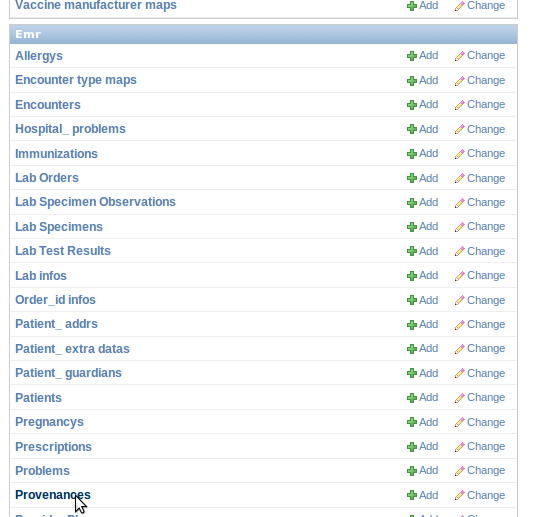 Select all records by clicking on the top left check box next to the Provenance id label and then unselect the two checkboxes for the record 1 and 2 corresponding to CLEANUP and SYSTEM 
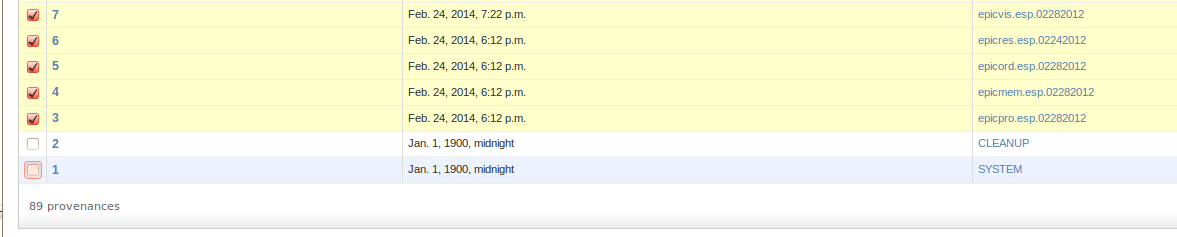 From the same screen, select “Delete selected provenances” from the “Action” drop down. Next, click “Go” via the button to the right of the dropdown.
 
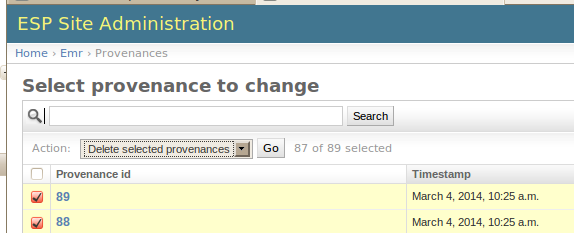 This will calculate all the related records and elements in the database related to those loaded files and will display a summary of all the records that will be deleted.

A confirmation window with the prompt “Are you sure you want to delete the selected provenances? All of the following objects and their related items will be deleted.” will appear. 

To continue, scroll down to the bottom and click on the “Yes, I am sure” button:
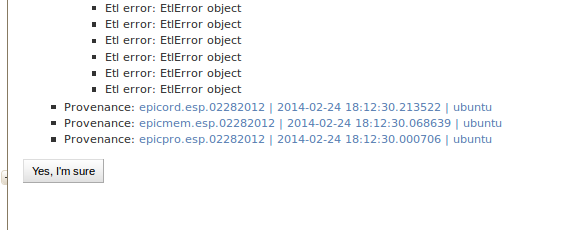 Appendix A PostgreSQL database backupThe following configuration should be saved as /srv/esp/backup/postgresql-esp.logrotate.
## Logrotate configuration for automatic daily backups of the PostgreSQL# database 'esp' to '/srv/esp/backup/esp.daily.dump'.## Please note, this configuration does not make any attempt to divine your# database name from ESP's config files.  Edit it if you are using something# different than 'esp'.  You may wish to run logrotate in the context of# user 'postgres' to avoid dealing with DB authentication issues.  The user# running logrotate will need write permission in /srv/esp/backup.#/srv/esp/backup/esp.daily.dump {    daily    rotate 7    dateext    nomissingok    create    nocompress    nocopy    prerotate        test -x /usr/bin/pg_dump || exit 0        sudo -u postgres /usr/bin/pg_dump esp -F c > /srv/esp/backup/esp.daily.dump    endscript}/srv/esp/backup/esp.weekly.dump {    weekly    rotate 4    dateext    nomissingok    create    nocompress    nocopy    prerotate        test -x /usr/bin/pg_dump || exit 0        sudo -u postgres /usr/bin/pg_dump esp -F c > /srv/esp/backup/esp.weekly.dump    endscript}/srv/esp/backup/esp.monthly.dump {    monthly    rotate 12    dateext    nomissingok    create    nocompress    nocopy    prerotate        test -x /usr/bin/pg_dump || exit 0        sudo -u postgres /usr/bin/pg_dump esp -F c > /srv/esp/backup/esp.monthly.dump    endscript}Version NumberModification DateModification DateByByDescription of Changes1.016 Sep 2012R. SchaafR. SchaafInitial versionInitial version1.118 Sep 2012R. SchaafR. SchaafCreate the /srv/esp30/data/fake directoryCreate the /srv/esp30/data/fake directory1.21.201 Feb 2013B. ZambaranoB. ZambaranoMinor updatesMinor updates1.31.37/1/2014C. ChacinC. ChacinUpdates for 3.1 and merging all installation of prerequisites.Updates for 3.1 and merging all installation of prerequisites.1.41.47/3/2014C. ChacinC. ChacinAdding apache and sql backupAdding apache and sql backup1.51.57/8/2014C. ChacinC. ChacinFinalizing all apache configuration and formatting docFinalizing all apache configuration and formatting doc1.61.68/21/2014C. ChacinC. ChacinAdding folder structure configuration and settings in applications.iniAdding folder structure configuration and settings in applications.ini1.71.78/28/2014C. ChacinC. ChacinAdded how to clean data and reloadAdded how to clean data and reload1.81.805 Oct 2014K. EberhardtK. EberhardtAdded notes for dev install and modified some commands in sections 4-5Added notes for dev install and modified some commands in sections 4-51.91.916 Jan 2015K. EberhardtK. EberhardtUpdated some commands in section 8Updated some commands in section 81.1017 Nov 2016B. ZambaranoB. ZambaranoUpdates to repository (git)Updates to repository (git)1.1115 Feb 2017K. EberhardtK. EberhardtModifications to installation steps and commandsModifications to installation steps and commands1.1213 Jul 2017B. ZambaranoB. ZambaranoAdditions of steps describing data ETL,  configuration and validationAdditions of steps describing data ETL,  configuration and validation1.1329 Nov 2017K. EberhardtK. EberhardtRewrite of Apache section. Reformatting. Rewrite of db backups section. Rewrite of daily batch process. Additional minor changes throughout. Rewrite of Apache section. Reformatting. Rewrite of db backups section. Rewrite of daily batch process. Additional minor changes throughout. 